 Sales Report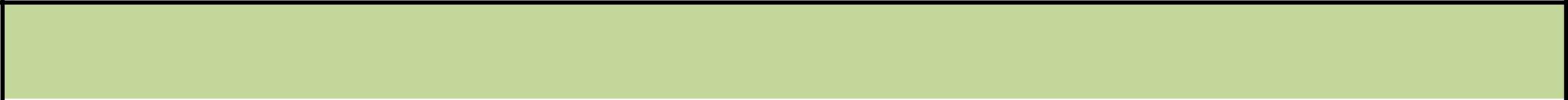 Date _____________Date _____________Week # ____________Week # ____________Week # ____________ProductsItem CodeItem CodeValueValueAmountAmountRetailRetailTotal SalesTotal Sales$Amt.$Amt.$Amt.$Amt.$Amt.